ГОСТ 1478-93
(ИСО 7435-83)МЕЖГОСУДАРСТВЕННЫЙ СТАНДАРТВИНТЫ УСТАНОВОЧНЫЕ
С ЦИЛИНДРИЧЕСКИМ КОНЦОМ
И ПРЯМЫМ ШЛИЦЕМ КЛАССОВ
ТОЧНОСТИ А и вТехнические условияИздание официальноеМЕЖГОСУДАРСТВЕННЫЙ СОВЕТ
ПО СТАНДАРТИЗАЦИИ, МЕТРОЛОГИИ И СЕРТИФИКАЦИИМинскПредисловиеРАЗРАБОТАН Госстандартом РоссииВНЕСЕН Техническим секретариатом Межгосударственного совета по стандартизации, метроло-
гии и сертификацииПРИНЯТ Межгосударственным советом по стандартизации, метрологии и сертификации
21 октября 1993 г.За принятие проголосовали:Постановлением Комитета Российской Федерации по стандартизации, метрологии и сертифи-
кации от 2 июня 1994 г. № 160 межгосударственный стандарт ГОСТ 1478—93 введен в действие в
качестве государственного стандарта Российской Федерации с 1 января 1995 г.ВЗАМЕН ГОСТ 1478-84ПЕРЕИЗДАНИЕНастоящий стандарт не может быть полностью или частично воспроизведен, тиражирован и
распространен в качестве официального издания на территории Российской Федерации без разреше-
ния Федерального агентства по техническому регулированию и метрологииГруппа Г32МЕЖГОСУДАРСТВЕННЫЙ СТАНДАРТВИНТЫ УСТАНОВОЧНЫЕ С ЦИЛИНДРИЧЕСКИМ КОНЦОМ
И ПРЯМЫМ ШЛИЦЕМ КЛАССОВ ТОЧНОСТИ А И ВТехнические условияDog-point straight slotted set screws.	(ИСО 7435-83)Product grades A and B. SpecificationsMKC 21.060.10
ОКП 16 5000Дата введения 1995—01—01Настоящий стандарт распространяется на установочные винты с цилиндрическим концом и пря-
мым шлицем, классов точности Аийс номинальным диаметром d от 1,6 до 12 мм.Требования настоящего стандарта являются обязательными.Дополнительные требования, отвечающие потребностям экономики страны выделены курсивом.1 Размеры1.1 Размеры винтов должны соответствовать указанным на рисунке и в таблице 1.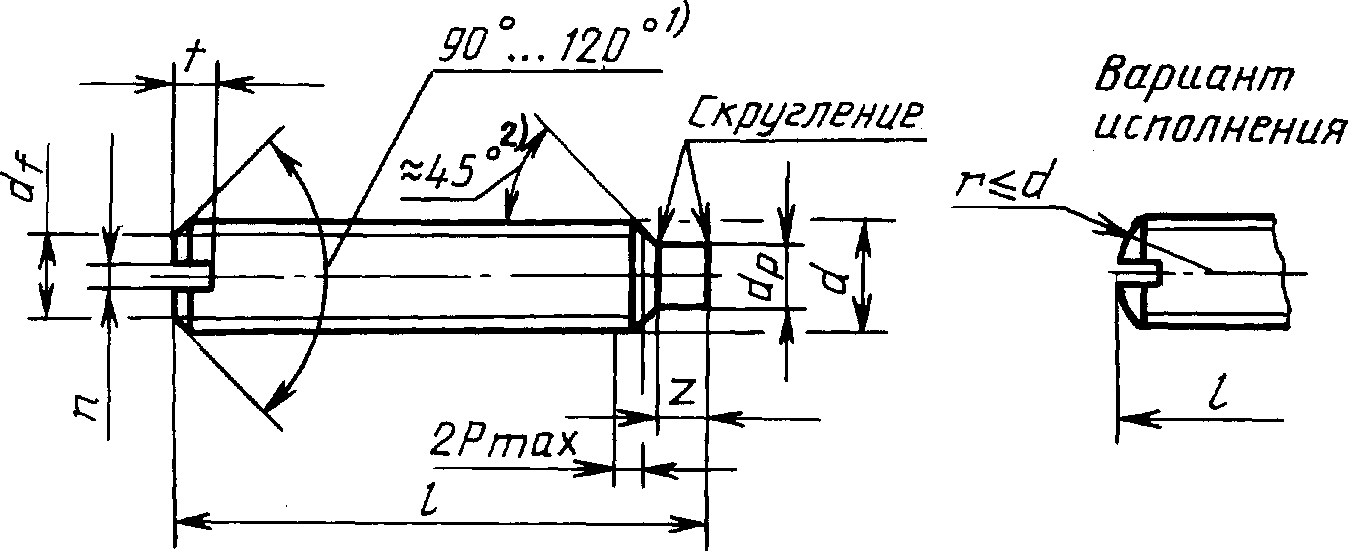 Й Угол 120° обязателен для коротких винтов, длина которых приведена над штриховой ступенчатой
линией в таблице 1.й Угол 45° относится только к части конца ниже внутреннего диаметра резьбы.Издание официальноеТаблицаВ миллиметрах^ Размеры, заключенные в скобки, применять не рекомендуется.1.2 Теоретическая масса винтов указана в приложении.2 Технические требованияВинты должны изготовляться в соответствии с требованиями, указанными в таблице 2,Таблица 23 ОбозначениеПримеры условного обозначенияУстановочный винт с цилиндрическим концом и прямым шлицем класса точности В, диаметром
резьбы d = 10мм, с полем допуска 6g, длиной I = 25 мм, класса прочности 14 Н, без покрытия:Винт М10— 6gх25.14Н ГОСТ 1478-93То же, класса точности А, класса прочности 45 И, из стали 40Х\ с химическим окисным покрытием,
пропитанным маслом:Винт А.MlQ—6g>z25.45ff. 40Х. 05 ГОСТ 1478-93
То же, из латуни ЛС59— 1, без покрытия:Винт A.Ml0— 6gх25,32. ЛС59-1 ГОСТ 1478-93ИНФОРМАЦИОННЫЕ ДАННЫЕ
ССЫЛОЧНЫЕ НОРМАТИВНО-ТЕХНИЧЕСКИЕ ДОКУМЕНТЫНаименование государстваНаименование национального органа по стандартизацииРеспублика БеларусьБелстандартРеспублика КыргызстанКыргызстандартРеспублика МолдоваМолдовастандартРоссийская ФедерацияГосстандарт РоссииРеспублика ТаджикистанТаджикстандартТуркменистанТуркменглавгосинспекцияУкраинаГосстандарт УкраиныНоминальный диаметр резьбы dНоминальный диаметр резьбы dНоминальный диаметр резьбы dНоминальный диаметр резьбы dНоминальный диаметр резьбы d1,622,53(3,5)45681012Шаг резьбы РШаг резьбы РШаг резьбы РШаг резьбы РШаг резьбы Р0,350,40,450,50,60,70,811,251,51,75dfdfdfdfdfВнутренний диаметр резьбыВнутренний диаметр резьбыВнутренний диаметр резьбыВнутренний диаметр резьбыВнутренний диаметр резьбыВнутренний диаметр резьбыВнутренний диаметр резьбыВнутренний диаметр резьбыВнутренний диаметр резьбыВнутренний диаметр резьбыВнутренний диаметр резьбыdPdPdPне менеене менее0,550,751,251,751,952,253,23,75,26,648,14dPdPdPне болеене более0,811,522,22,53,545,578,5пппномин.номин.0,250,250,40,40,50,60,811,21,62пппне менеене менее0,310,310,460,460,560,660,861,061,261,662,02пппне болеене более0,450,450,60,60,70,811,21,511,912,31tttне менеене менее0,560,640,720,80,961,121,281,622,42,8tttне болеене более0,740,840,951,051,211,421,6322,533,6zzzне менеене менее0,811,251,51,7522,53456zzzне болеене более1,051,251,51,7522,252,753,254,35,36,3/DКласс точностиКласс точностиКласс точностиКласс точности-----------/DААВВ-----------но-мин.неменеенеболеенеменеенеболее-----------21,82,21,52,52,52,32,72332,83,22,53,543,764,243,44,61 I54,765,244,45,665,766,245,46,687,718,297,258,75109,7110,299,2510,751211,6512,3511,112,9Стандартные длиныСтандартные длиныСтандартные длиныСтандартные длины(14)13,6514,3513,114,91615,5816,4215,116,9(18)17,5818,4217,118,92019,5820,4218,9521,05(22)21,5822,4220,9523,052524,5825,4223,9526,05(28)27,5828,4227,9529,053029,5830,4228,9531,053534,035,533,7536,254039,540,538,7541,254544,545,543,7546,255049,550,548,7551,255554,455,653,556,56059,460,658,561,5МатериалМатериалСтальКоррозионно-
стойкая стальЦветные сплавыРезьбаПоле допускаРезьбаСтандартыГОСТ 16093, ГОСТ 24705ГОСТ 16093, ГОСТ 24705ГОСТ 16093, ГОСТ 24705МеханическиесвойстваКласс прочности
иди группа матери-
алаJ4H, 22Н33 И, 45Н21—2631—35МеханическиесвойстваСтандартыГОСТ 25556ГОСТ 1759.0ГОСТ 1759.0ДопускиКласс точностиА. ВА. ВА. ВДопускиСтандартыГОСТ 1759.1ГОСТ 1759.1ГОСТ 1759.1Окончательная обработка поверхности
изделияОкончательная обработка поверхности
изделияГладкаяТребования к гальванопокрытиям по ГОСТ 9.301, ГОСТ 9.303.Ванты должны изготовляться с покрытиями: цинковым хрома-
тированным, никелевым, окисным, пропитанным маслам, фосфатным,
пропитанным маслом ила без покрытия.Допускается применять друг ие виды покрытий по согласова-
нию между изготовителем и потребителемГладкаяТребования к гальванопокрытиям по ГОСТ 9.301, ГОСТ 9.303.Ванты должны изготовляться с покрытиями: цинковым хрома-
тированным, никелевым, окисным, пропитанным маслам, фосфатным,
пропитанным маслом ила без покрытия.Допускается применять друг ие виды покрытий по согласова-
нию между изготовителем и потребителемГладкаяТребования к гальванопокрытиям по ГОСТ 9.301, ГОСТ 9.303.Ванты должны изготовляться с покрытиями: цинковым хрома-
тированным, никелевым, окисным, пропитанным маслам, фосфатным,
пропитанным маслом ила без покрытия.Допускается применять друг ие виды покрытий по согласова-
нию между изготовителем и потребителемПриемкаПриемкаПравила приемки— ГОСТ 17769Правила приемки— ГОСТ 17769Правила приемки— ГОСТ 17769Методы контроляМетоды контроляРазмеры, отклонения формы и расположения поверхностей —
ГОСТ 1759.1Размеры, отклонения формы и расположения поверхностей —
ГОСТ 1759.1Размеры, отклонения формы и расположения поверхностей —
ГОСТ 1759.1Методы контроляМетоды контроляДефекты поверхности— ГОСТ 1759.2Дефекты поверхности— ГОСТ 1759.2Дефекты поверхности— ГОСТ 1759.2Методы контроляМетоды контроляJГОСТ25556Механические свойства
ГОСТ 1759.0ГОСТ 1759.0Маркировка и упаковкаIМаркировка и упаковкаIГОСТ 1759.0, ГОСТ 18160ГОСТ 1759.0, ГОСТ 18160ГОСТ 1759.0, ГОСТ 18160Обозначение НТД, на
который дана ссылкаНомер разделаОбозначение НТД, на
который дана ссылкаНомер разделаГОСТ 9.301-862ГОСТ 16093-20042ГОСТ 9.303-842ГОСТ 17769-832ГОСТ 1759.0-872ГОСТ 18160-722ГОСТ 1759.1-822ГОСТ 24705-20042ГОСТ 1759.2-822ГОСТ 25556-822